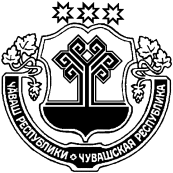 В соответствии  с п.п. 2 п. 1 ст. 56 Жилищного  кодекса РФ, администрация Таушкасинского сельского поселения Цивильского района Чувашской Республики постановляет:        Снять с учета, стоящих на учете в качестве нуждающихся в улучшении жилья в связи с получением государственной поддержки следующих граждан:1. Александрову Ирину Евгеньевну, 13.05.1989 г.р., проживающую в д. Таушкасы, ул. Шуркасы, д 23;2. Михайлову Ирину Германовну, 26.07.1991 г.р., проживающую в д. Байгеево, ул. Новая, д. 6.Основание: письмо администрации Цивильского района Чувашской Республики от 24.08.2021 года №543.ЧĂВАШ РЕСПУБЛИКИÇĚРПÿ РАЙОНĚЧĂВАШ РЕСПУБЛИКИÇĚРПÿ РАЙОНĚЧУВАШСКАЯ РЕСПУБЛИКА ЦИВИЛЬСКИЙ РАЙОН  ЧУВАШСКАЯ РЕСПУБЛИКА ЦИВИЛЬСКИЙ РАЙОН  ЧУВАШСКАЯ РЕСПУБЛИКА ЦИВИЛЬСКИЙ РАЙОН  ТАВĂШКАССИ ЯЛ ПОСЕЛЕНИЙĚНАДМИНИСТРАЦИЙĚЙЫШĂНУ01 раштав 2021 № 72Тавăшкасси ялĕТАВĂШКАССИ ЯЛ ПОСЕЛЕНИЙĚНАДМИНИСТРАЦИЙĚЙЫШĂНУ01 раштав 2021 № 72Тавăшкасси ялĕАДМИНИСТРАЦИЯ ТАУШКАСИНСКОГО СЕЛЬСКОГОПОСЕЛЕНИЯ ПОСТАНОВЛЕНИЕ01 декабря 2021 № 72деревня ТаушкасыАДМИНИСТРАЦИЯ ТАУШКАСИНСКОГО СЕЛЬСКОГОПОСЕЛЕНИЯ ПОСТАНОВЛЕНИЕ01 декабря 2021 № 72деревня ТаушкасыАДМИНИСТРАЦИЯ ТАУШКАСИНСКОГО СЕЛЬСКОГОПОСЕЛЕНИЯ ПОСТАНОВЛЕНИЕ01 декабря 2021 № 72деревня ТаушкасыО снятии с учета граждан стоящих на учете  в качестве нуждающихся в улучшении жильяО снятии с учета граждан стоящих на учете  в качестве нуждающихся в улучшении жильяО снятии с учета граждан стоящих на учете  в качестве нуждающихся в улучшении жильяГлава администрации Таушкасинскогосельского поселенияА.Г.Соловьев